How-To Program Personal Speed Dial Buttons on your PhoneFrequently Used Buttons for this Procedure: 
Back Left/Right Up/Down OK  End + QWERTY Keyboard
buttons listed in CAPS will appear in your telephone’s display.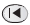 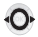 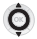 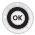 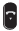 Use the to Access Menu screen (center tab)Scroll up or down to locate an open position.Press the button next to the open key. Press the key for SPEED DIALEnter the number (leave the 9 in place) and press  Enter the name on the Qwerty keyboard and press APPLY to confirmYou can also MODIFY or ERASE an entry